Драги петаци, данас је на реду утврђивање знања из претходних лекција. Да бисмо добро савладали природне зоне (карта Природне зоне, стр. 155) и њихову распрострањеност, морамо да се подсетимо климатских типова на Земљи (карта Типови климе на Земљи, стр. 111).  За домаћи задатак треба да препишете питања и одговоре на страни 161 у вашу свеску. Свеске ћу прегледати, као што сам већ рекла, на почетку 6. разреда, и очекујем да имате све  лекције и вежбања у њима. Да бисте лакше научили распрострањеност животињских врста на Земљи, погледајте ову Животињску карту света. 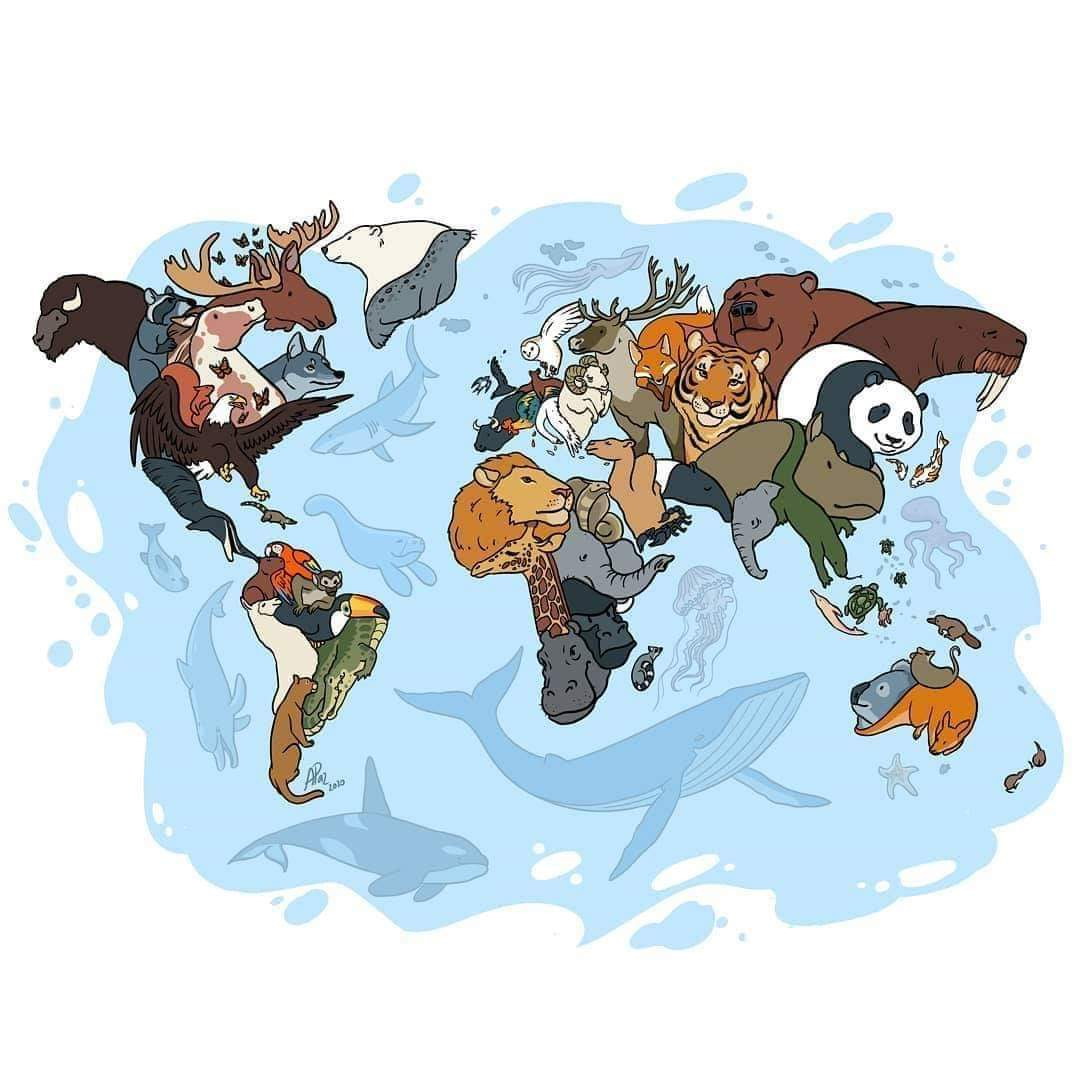                                                                                                        Поздрав од наставнице географије